RESUMEOBJECTIVE Highly efficient Accountant professional with exceptional documentation management skills and process development expertise. Skill working with accounting software programs, including Tally ERP9 6.5.2 version& MS Office. Driven and enterprising people –person with attentive nature and in-depth M.J.INDUSTRY experience. Focused Account specialist with 7 years of experience. Adept at writing detailed reports and budgets, completing detailed financial analysis and planning strategically for top client services. Detail-oriented with extensive knowledge of cash and record maintenance and comprehensive account reconciliations.SKILLSAccounting procedures consultantMs- Office SuiteAccounting payable and receivableProcess optimizationData entryCash flow analysisClosing processesFinancial reporting specialistAccounting operations professionalAdministrative supportSelf- motived professionalAccount reconciliationTax law understandingWORK HISTORYJULY 2012 - ACCOUNTANTJULY 2019   CHENNAI Completed daily cash functions like account tracking, payroll and wages allocations, budgeting, donating and all types of cash and banking reconciliations with 90% accuracy.Reviewed accounting structures and procedures on regular basis to identify areas in need of improvement.Helped clients navigate interactions with tax authorities and legal concerns related to financial matters.Accurately calculated deductions and processed payroll 72 employees.Maintained and processed invoices, deposits and money logs.Generated and submitted invoices based upon established accounts receivable schedules and terms.Processed payroll and calculated deductions by accurately using Tally ERP9 &Ms-Excel to secure payment tracer abilities.Used accounting software to issue tax returns and prepare consolidated reports.Analyzed monthly balance sheet accounts for corporate reporting.Reviewed and processed client payments, including electronic payments and cheque deposits.Maintain EPF & ESI register and payment filling.GST Registration and Return filling.Accurately documented all cash, credit, fixedassets, accrued expenses and line of credit transactions.Prepared and filed service Tax, Vat Return and E-TDS Return tax forms for commercial and individual clients.Used Ms-Excel Advanced V-lookup, pivottable, visual basic for employee’s data.Errors clearing for system technical software,network and printers problems solved..EDUCATIONJUN 2007-   B.COM 2010  Bharathidasan University –Tiruchirappalli, Tamilnadu.July 2010 -  M.COMApr 2012   Bharathidasan University –Tiruchirappalli, Tamilnadu.SOFTWARETally ERP 9 (6.5.2 version)MS OfficeComputer cum Internet Literacy Programming.(CLC)	PERSONAL DETAILSDECLARATION	I hereby declare that all the above particulars are true to the best of my knowledge.					                                                     Signature								     [MAKADEVAN]MAKADEVAN	ACCOUNTANT E-mail: makadevan-393898@2freemail.com 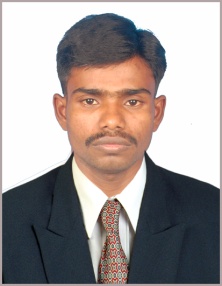 Date of BirthSex     09.09.1989MaleNationalityLanguage KnownIndianTamil, English.